FGES PTA form for Event Profit Tracking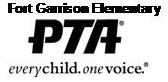 SUMMARY OF EVENT INCOME AND EXPENSESName of Event:                       _____________________________Name of Event Organizer:      _____________________________                              Date of Event:                         _____________________________                 Today’s Date:                         _____________________________ Projected Income/Funds Collected:               $____________________________Projected Expenses:                                      $____________________________INCOME/FUNDS COLLECTED:  		Date:			Description:			Amount:1.                   ___________            _______________            $__________2.                   ___________            _______________            $__________3.                   ___________            _______________            $__________4.                   ___________            _______________            $__________5.                   ___________            _______________            $__________Total:                                                                                         $__________EXPENSES:Date:			Description:			Amount:1.                   ___________            _______________            $__________2.                   ___________            _______________            $__________3.                   ___________            _______________            $__________4.                   ___________            _______________            $__________5.                   ___________            _______________            $__________Total:                                                                                         $__________Please attach additional pages/charts in the same format if more space is needed.